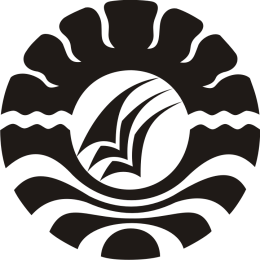 SKRIPSIAKSI DEMONSTRASI MAHASISWA (Studi Persepsi Mahasiswa Jurusan Pendidikan Luar Sekolah Fakultas Ilmu Pendidikan Universitas Negeri Makassar)ERNA. RJURUSAN PENDIDIKAN LUAR SEKOLAHFAKULTAS ILMU PENDIDIKANUNIVERSITAS NEGERI MAKASSAR2014SKRIPSIAKSI DEMONSTRASI MAHASISWA (Studi Persepsi Mahasiswa Jurusan Pendidikan Luar Sekolah Fakultas Ilmu Pendidikan Universitas Negeri Makassar)Diajukan Untuk Memenuhi Sebahagian Persyaratan Memperoleh GelarSarjana Pendidikan (S.Pd) Pada Jurusan Pendidikan Luar SekolahStrata Satu   Fakultas Ilmu PendidikanUniversitas Negeri MakassarERNA. R104204054JURUSAN PENDIDIKAN LUAR SEKOLAHFAKULTAS ILMU PENDIDIKANUNIVERSITAS NEGERI MAKASSAR2014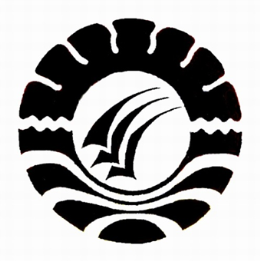 USULAN PENELITIANPARTISIPASI ORANG TUA TERHADAP MOTIVASI BELAJAR ANAK NELAYAN (STUDI KASUS PADA ANAK NELAYAN SEKOLAH DASAR DI KECAMATAN UJUNG TANAH KELURAHAN GUSUNG KOTA MAKASSAR)ANDI HARDYANTI104204044JURUSAN PENDIDIKAN LUAR SEKOLAHFAKULTAS ILMU PENDIDIKANUNIVERSITAS NEGERI MAKASSAR2014